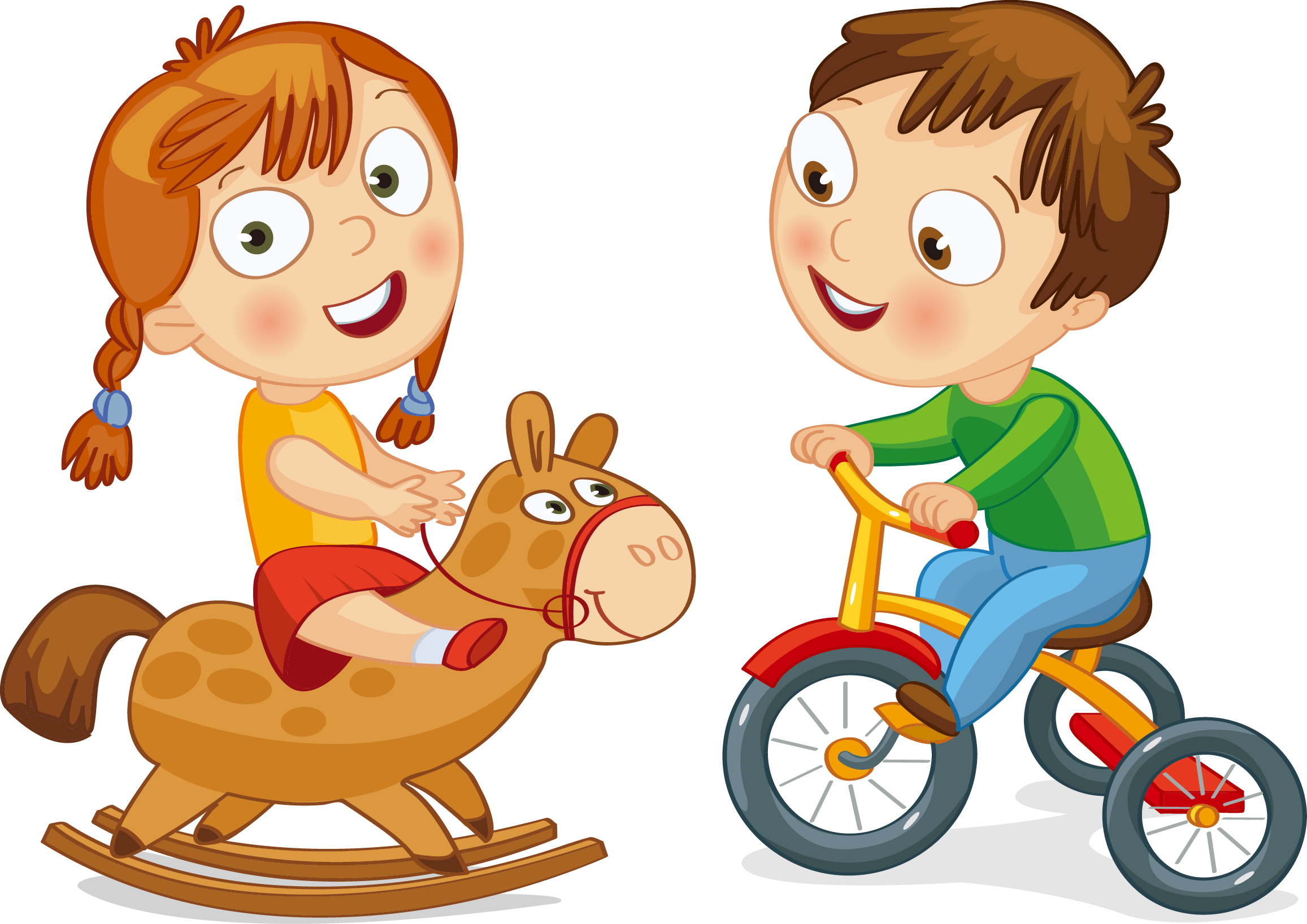 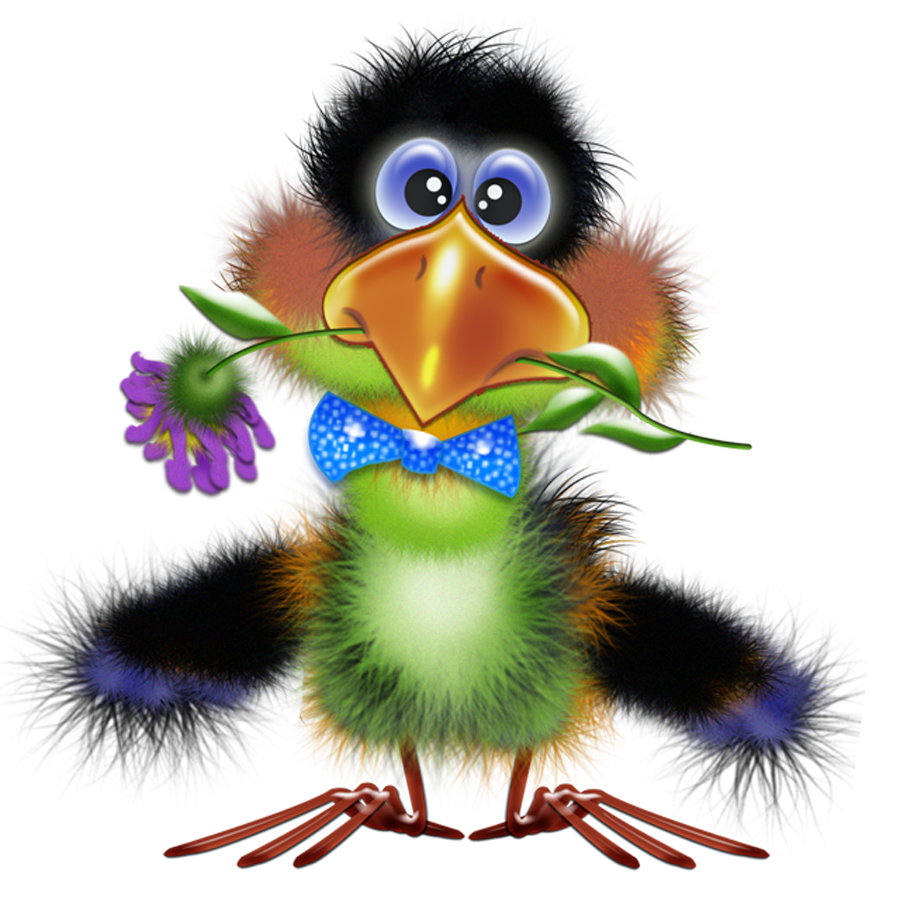 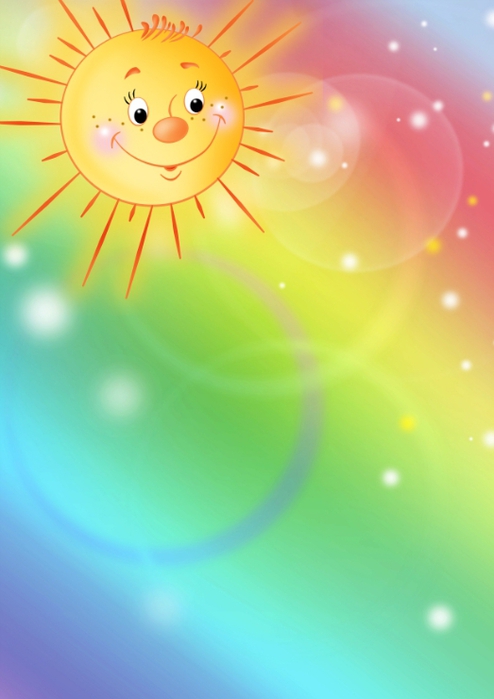 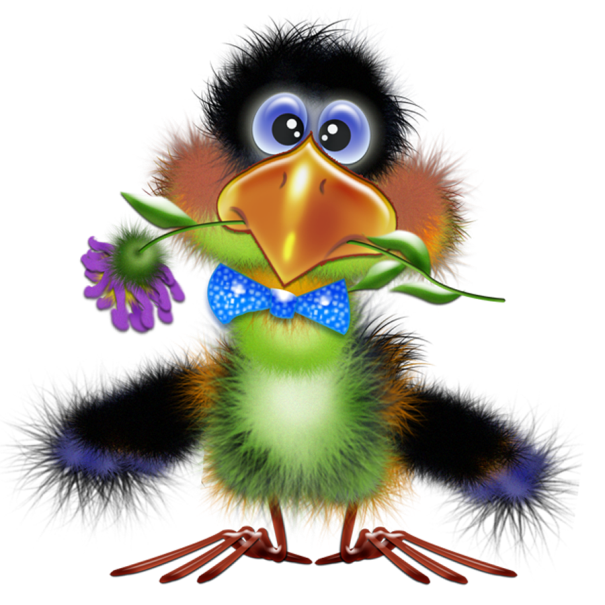 Мы рады познакомить Вас с галчонком по имени Карчик! Пока он еще маленький, но очень любопытный, и хочет многому научиться. Именно поэтому  он поселился в нашем детском саду и внимательно наблюдает за жизнью детей и взрослых, собирая информацию. Мы надеемся, он станет вам настоящим другом.Характер содержания газеты «Галчонок Карчик» - познавательно – развлекательный. Периодичность издания  - 1 раз в месяц.Издание ориентировано как на детей, так и на их родителей.Название каждой рубрики начинается со слога КАР, так как вся информация опубликована со слов Карчика.КАРусель событий–  рубрика рассказывающая о новостях в жизни нашего детского сада.КАРамелька – рубрика, в которой размещается информация о поздравлениях или других «вкусных» событиях.КАРапуз, будь здоров!!!- рубрика, направленная на повышение психолого – медицинских знаний родителей.КАРмашек идей– в этой рубрике можно найти интересные идеи по изготовлению поделок, рисунков с детьми.КАРандашик специалиста– в этой рубрике делятся опытом, и дают ценные советы специалисты нашего детского сада.КАРтотека игр–в этой рубрике можно найти игры и задания, которые помогут не только выработать правильное произношение звуков, но и закрепить их.КАРаван традиций – непостоянная рубрика, посвященная традиционным мероприятиям нашего детского сада.ГЛАВНЫЕ РЕДАКТОРЫ ГАЗЕТЫ:  заведующий МДОУ Иванова Элла Германовна, воспитатель Скворцова Оксана Анатольевна.Над выпуском работали: воспитатель - Скворцова О. А.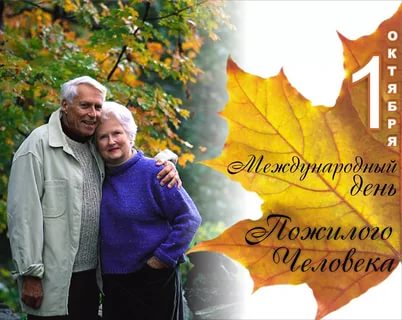 Поздравляем людей, которые очень многое знают об этой жизни. Людей, которые могут многое рассказать и многому научить. Людей, чьи благородные седины означают не только возраст, но и безграничную мудрость, глобальный опыт и большие познания. Желаем вам бесконечно долгих и счастливых лет, наполненных здоровьем, покоем, счастьем и заботой. Желаем, чтобы, не смотря на возраст, ваша душа всегда оставалась молодой и энергичной. С Днем пожилого человека!В этот день почет и славу
Объявляем пожилым,
С этим праздником поздравить
Мы сегодня вас хотим!И не важно, что все годы
Молодые уж ушли,
Будьте вы всегда здоровы,
И, как прежде, веселы!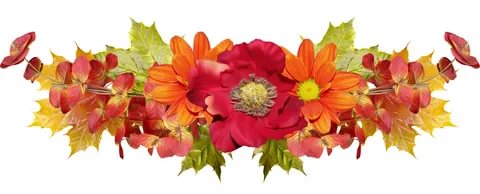 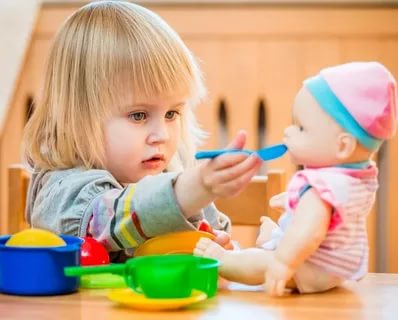 Влияние игры на развитие ребёнка В процессе игры ребёнок развивается физически, психически и личностно. Рассмотрим подробнее, как игры влияют на развитие ребёнка. Развитие познавательной сферы. В процессе игры ребёнок активно познаёт окружающий мир, знакомится со свойствами предметов, их назначением. Этот аспект влияния игры на развитие проявляется в самом раннем возрасте, когда ребёнок ещё не играет, а только манипулирует предметами: ставит кубики один на другой, складывает мячи в корзину, пробует игрушки «на зуб». Вместе с усвоением новых знаний об окружающем мире, в процессе игры происходит развитие познавательных процессов: внимания, памяти, мышления. Сформированные ещё в раннем возрасте навыки концентрировать внимание, анализировать, запоминать информацию очень пригодятся ребёнку для обучения в школе; Физическое развитие. В процессе игры ребёнок осваивает разные движения, совершенствует свои двигательные навыки. Подвижные игры любят все дети: они с удовольствием бегают, прыгают, кувыркаются, пинают мяч. В таких играх ребёнок учится мастерски владеть своим телом, обретает ловкость и хороший мышечный тонус, что очень важно для растущего организма; Развитие образного мышления и воображения. В процессе игры ребёнок наделяет предметы новыми свойствами, моделирует собственное воображаемое пространство. Сам ребёнок в этот момент понимает, что всё происходит понарошку, но играя, действительно видит в листиках – деньги, в камешках – картошку для супа, а в сыром песке – тесто для ароматных пирожков. Развитие воображения и образного мышления – важнейший аспект влияния игры, ведь ребёнку приходится принимать нестандартные решения, чтобы реализовать сюжет своей игры. Правда, в последнее время это свойство игры истребляется производителями детских игрушек, создающих самые разнообразные игровые наборы на все случаи жизни. Максимально реалистичные детские кухни, прачечные, наборы для игры в магазин лишают детскую игру элемента фантазии; Развитие речи и коммуникативных навыков. В процессе сюжетно-ролевой игры ребёнку постоянно приходится проговаривать свои действия, разыгрывать диалоги между героями игры. Игры в компании других детей способствуют не только развитию речи, но и развитию коммуникативных навыков: детям нужно распределить роли, договорится о правилах игры, поддерживать контакт непосредственно в процессе игры. Ребёнок учится не только договариваться, но и соблюдать принятые правила; Развитие мотивационной сферы. Сюжетно-ролевые игры основаны на том, что ребёнок подражает взрослому человеку. В ходе игры ребёнок как бы примеряет на себя роль взрослого, на игровом уровне пробует выполнять его функции. Такая игра формирует у ребёнка мотивацию стать по-настоящему взрослым, то есть получить профессию, зарабатывать деньги, создать семью. Конечно, для того, чтобы в ходе игры формировалась «правильная» мотивация, ребёнок должен иметь положительный пример взрослых перед глазами; Развитие нравственных качеств. Хотя сюжеты детских игр и являются выдуманными, те выводы, которые делает ребёнок из игровых ситуаций – самые настоящие. Игра является своего рода полигоном, на котором ребёнок учится быть честным, смелым, решительным, доброжелательным. Разумеется, для формирования нравственных качеств нужна не только детская игра, но и взрослый человек рядом, который поможет глубже увидеть игровую ситуацию и сделать правильные выводы; Развитие и коррекция эмоциональной сферы. В процессе игры ребёнок учится сочувствовать, поддерживать, жалеть, выражать симпатию. Иногда бывает, что сквозь игры «прорываются» эмоциональные проблемы ребёнка: страх, тревога, агрессия. В игровой форме можно дать выход этим эмоциям и прожить вместе с ребёнком сложные для него ситуации. Читаем также К сожалению, в последнее время настоящая спонтанная детская игра вытесняется обучением в игровой форме или компьютерными играми. Нужно понимать, но ни та, ни другая деятельность не является, в сущности, той игрой, которая так много даёт для развития ребёнка. Конечно, настоящие и «качественные» детские игры не всегда удобны для взрослых, ведь это шалаши из подушек и одеял, конструкторные города по всей квартире и беспорядок. Однако ограничивать ребёнка в его фантазии и играх не стоит, ведь правильно говорят, что всему своё время, а детство – это время игры. Ребёнок, которому дали вволю наиграться, будет лучше готов к переходу на новую ступеньку своего развития.

Источник: http://razvitie-krohi.ru/psihologiya-detey/znachenie-igryi-v-zhizni-rebenka.html
© Я Ваша Кроха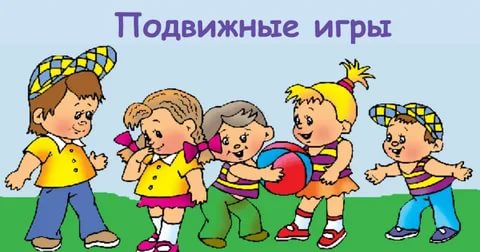    Дошкольный возраст – это тот период, когда ребенок усиленно растет и развивается, период формирования человеческой личности, когда закладывается основа здоровья. Неоспорим тот факт, что хорошее здоровье, приобретенное в дошкольный период детства, служит фундаментом для общего развития и сохраняет свое значение в последующие годы жизни. В настоящее время дети испытывают двигательный дефицит, который приводит к ярко выраженным функциональным нарушениям в их организме. Снижается сила и работоспособность скелетной мускулатуры, что влечет за собой нарушение осанки, задержку возрастного развития. Подвижные игры имеют большое значение в укреплении здоровья дошкольников. В подвижные игры включаются основные движения: ходьба, бег, лазанье, прыжки. Движения, входящие в игру, развивают и укрепляют организм, улучшают обмен веществ, функциональную деятельность всех органов и систем. Подвижные игры вносят радость в жизнь ребенка и способствуют укреплению организма, приучают к дисциплине, сосредоточению и планомерности действий. В подвижных играх создаются благоприятные условия для проявления творчества, выдумки, фантазии. Подвижные игры способствуют воспитанию двигательных качеств: быстроты, ловкости, силы, выносливости, гибкости, и, что немаловажно, эти физические качества развиваются в комплексе. Ограничение действий правилами, принятыми в подвижной игре, при одновременном увлечении игрой отлично дисциплинирует детей. В настоящее время забота о здоровье, эмоциональном благополучии и всестороннем развитии детей стали занимать приоритетные позиции. И это понятно: современному обществу нужны активные, здоровые и гармонично развитые личности. Подвижные игры – самое лучшее лекарство для детей от двигательного голода – гиподинамии. Многие из них существуют с незапамятных времен и передаются из поколения в поколение. Время вносит изменения в сюжеты некоторых игр, наполняет их новым содержанием, отражающим современную жизнь. Игры обогащаются, совершенствуется, создается множество усложненных вариантов, но их двигательная основа остается неизменной. Укрепление и оздоровление организма, формирование необходимых навыков, воспитание дружеских взаимоотношений, развитие речи и обогащение словаря – основные воспитательные задачи, которые мы осуществляем при помощи разнообразных подвижных игр.                      Дорогие друзья!В рубрике «Картотека игр» Вы сможете найти интересные подвижные игры!Источник: https://nsportal.ru/detskiy-sad/materialy-dlya-roditeley/2018/03/14/v-podvizhnye-igry-igraem-zdorove-ukreplyaem/Дорогие друзья!
Ребятам из группы «Фантазеры» навестил гномик Желе (от слова желтый) с целым ворохом желтых листьев. Он рассказал, что листья в лесу пожелтели, так как пришла Осень. Желе был уверен, что Осень его больше всего любит, так как раскрасила листья в его любимый цвет. Очень расстроились его братья, гномики Кохе и Зеле (от слов красный и зеленый), которые услышали хвастовство Желе. Но наши ребята убедили гномов, что осенью листья встречаются и красного, и зеленого и даже оранжевого цвета!Так ребята узнали, что наступило новое время года и природа начала менять свой наряд.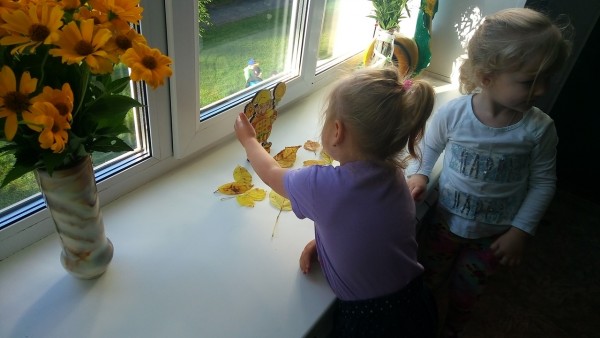 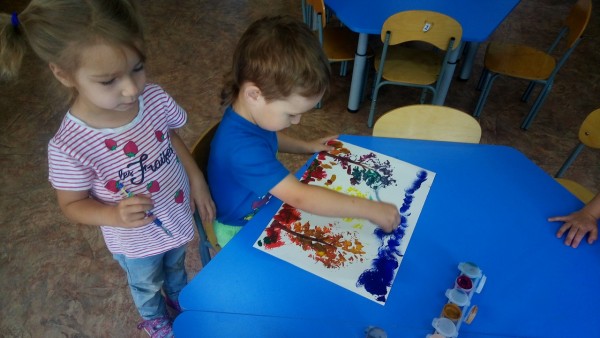 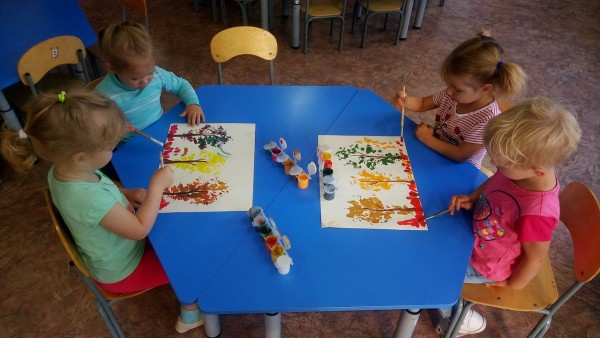 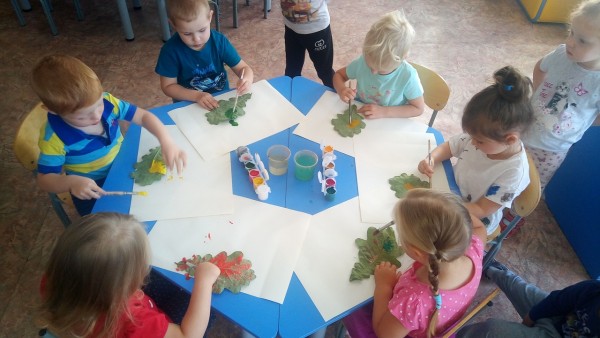 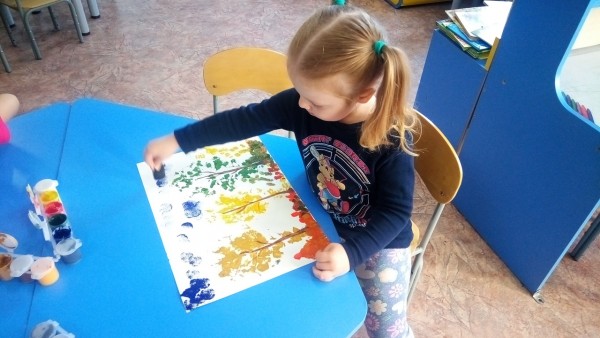 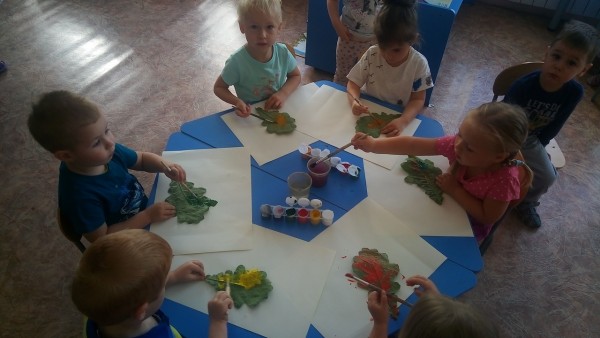 Материал подготовила Скворцова О.А.Дорогие друзья!В сентябрьском выпуске журнала мы сделали подборку идей создания художественных композиций с использованием листьев деревьев. В данном выпуске мы продолжим творческую тему, но при этом использовать уже будем весь природный материал: шишки, ветки, желуди т.д.Так, что скорей запасайтесь матеириалом и начинайте творить!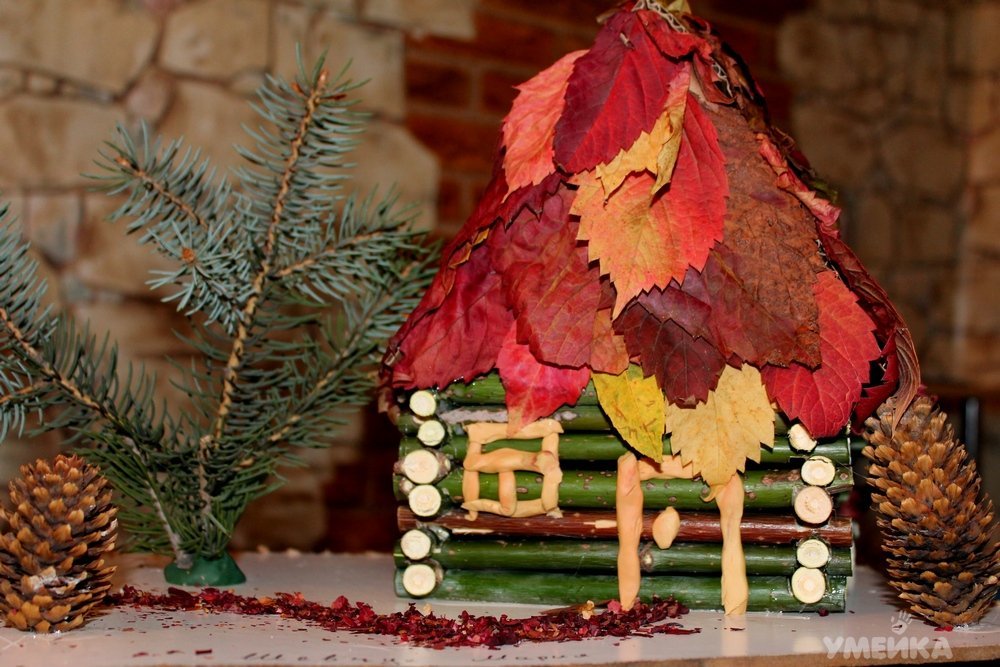 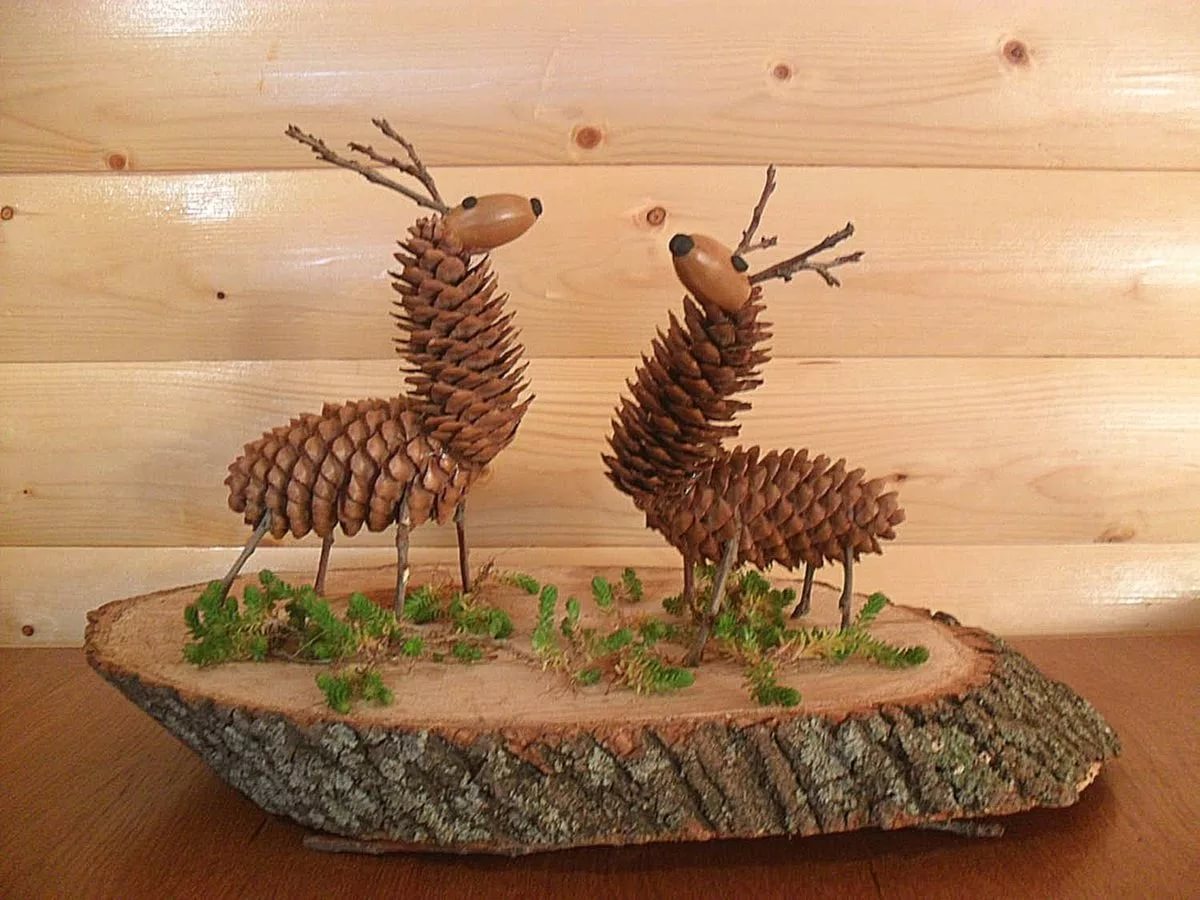 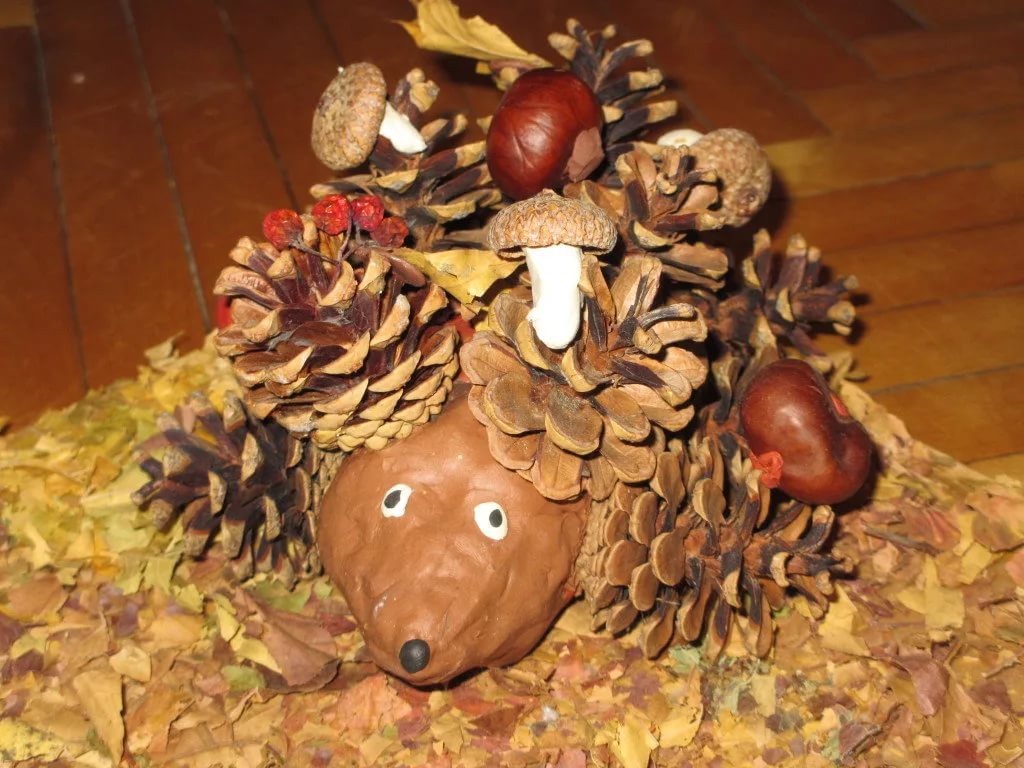 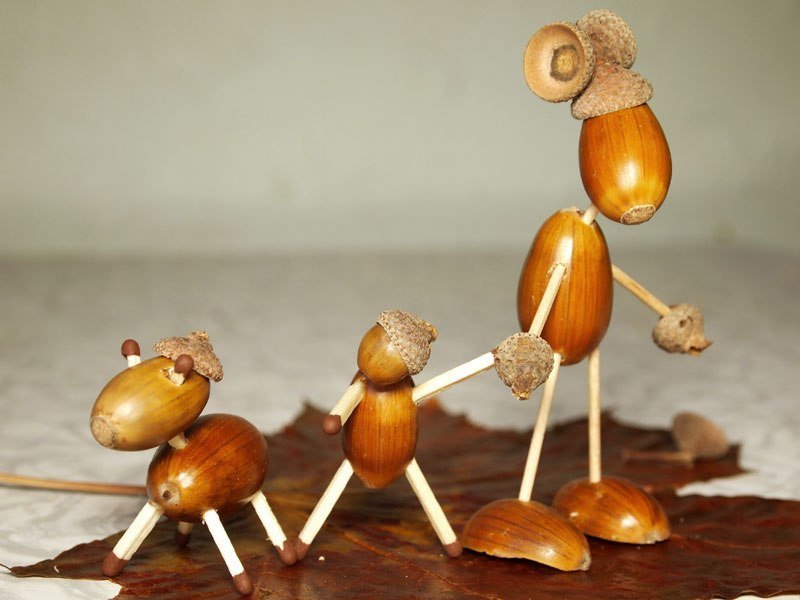 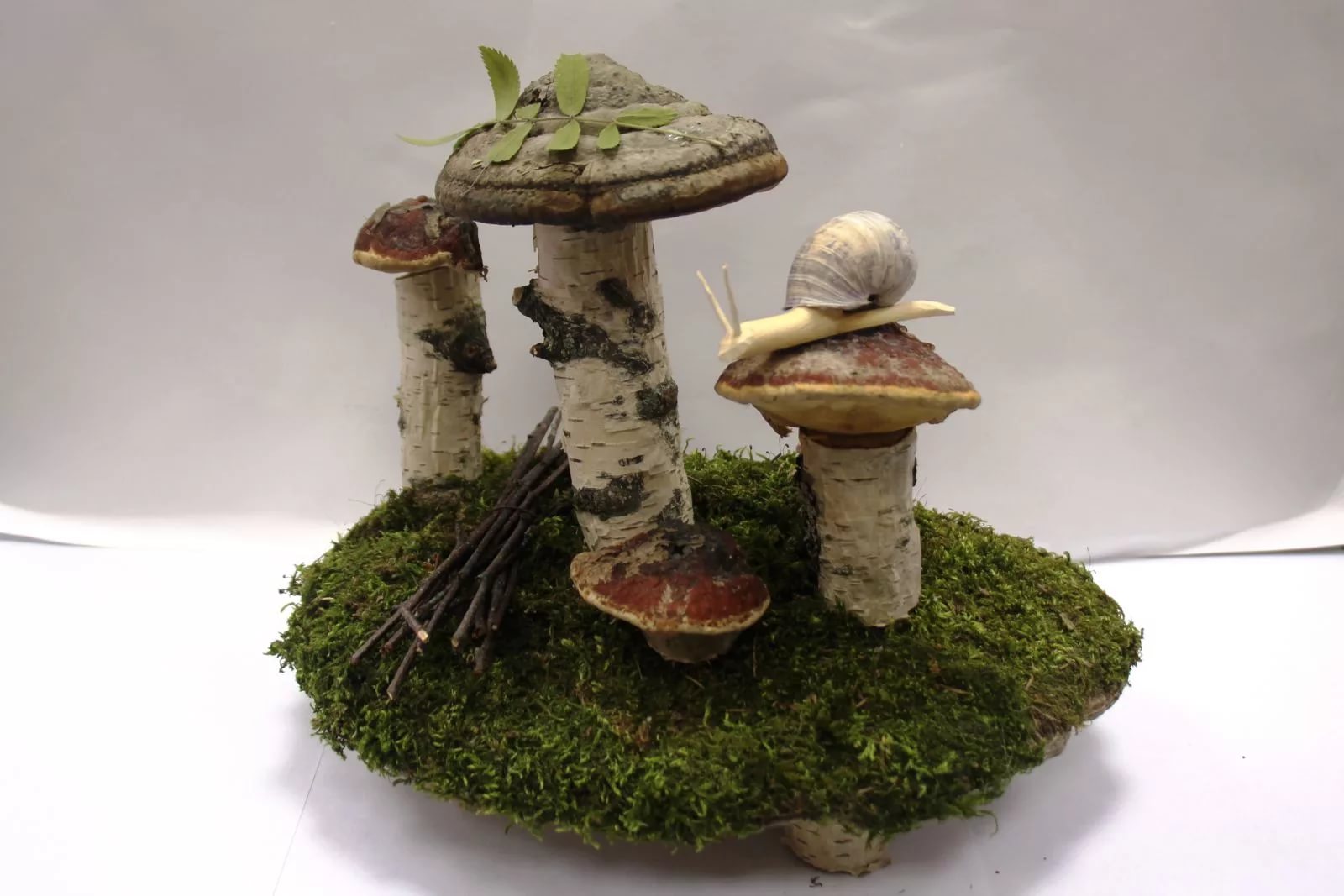 Материал подготовила Скворцова О. А.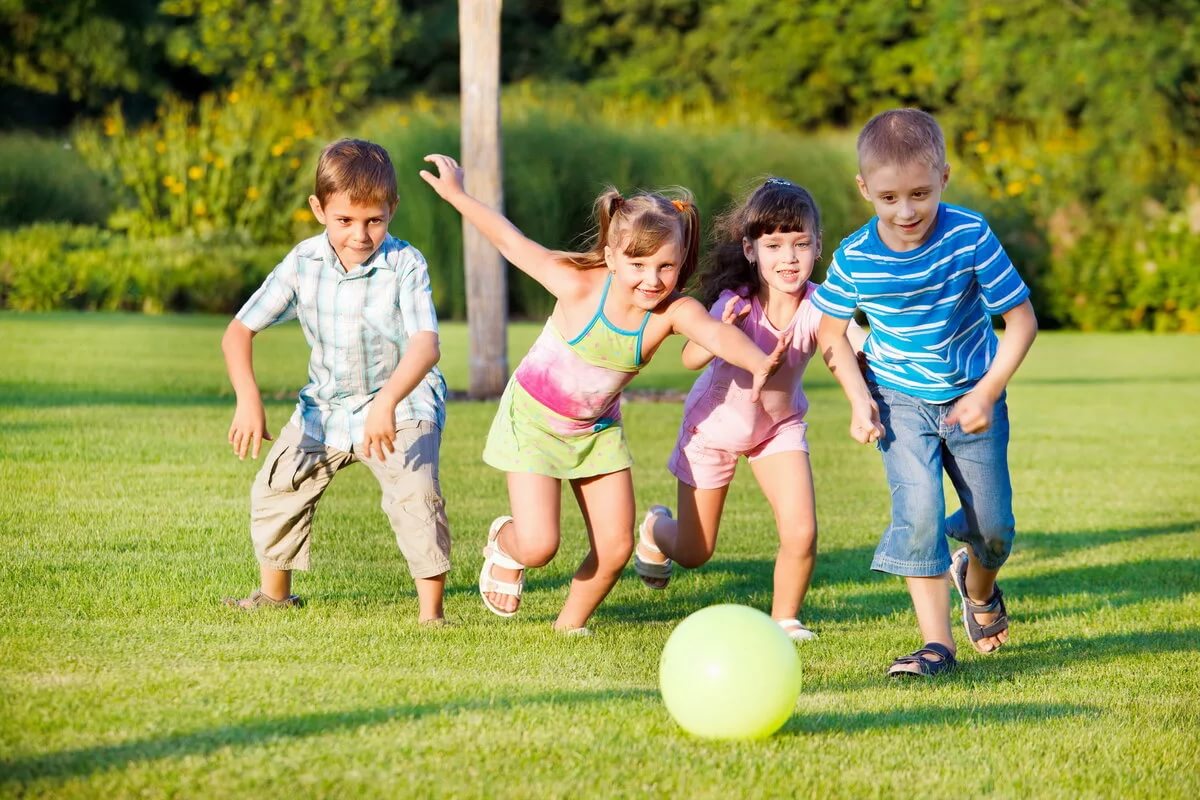 